Attention Blackboard users!!!!!     Exciting News      !!!!!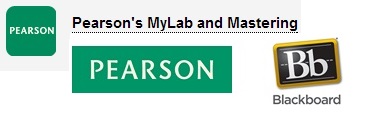 MCC now has single sign on capabilities with:Pearson’s Mylab and MasteringDocumentation is available in Bb Babblings or  Pearson’s online documentationor Blackboard’s online documentation.. Instructional Development Team – May 2, 2014 ..